第７２回四日市市民芸術文化祭　やっぱり四日市がすき！!みんなでろう楽しい集いを！（一社）四日市市文化協会美術部門　総合美術展の作品募集のご案内主催　　　　　　四日市市・一般社団法人四日市市文化協会主管　　　　　　一般社団法人四日市市文化協会美術部門会期　　　　　　令和４年１１月１８日（金）　9：00〜12：00　搬入・飾り付け　　　　　　　　　　　　　　　　　　　　　　　　　　　　 12：30〜16：30　公開	　　　　　	　　　　　　　　１９日（土）　9：30〜16：30　公開２０日（日）　9：30〜16：00　公開（16：00〜片付け・搬出）※作業および会期中の管理は出展者全員で行います。会場　　　　　　四日市市文化会館　第1・3・4展示室作品部門　 　絵画（日本画・洋画・水彩画・水墨画）・書・写真・俳画・伊勢型紙・陶芸・彫刻・銅板工芸・手描き染め・尾張絵・押し花・工芸・その他作品規定　 　◆絵画・水墨画：：大きさ50号以下で額装のもの（工芸・その他も準ずる）◆写真：四つ切（2枚以内）、半切～全紙とし額装のもの◆彫刻：等身大以内　人手により運搬可能なもの◆陶芸：60㎝×60㎝以内で卓上に飾れるもの◆書道：小画仙・半切以下で額装または軸装のもの◆俳画・工芸・その他：額装または軸装のもの作品点数　 　　1部門１個人（団体）につき1点対象者　　　　　市内か三重郡に在住　または通勤・通学する高校生以上参加費	　 　　団体、個人共　1人につき1,000円（搬入日に納金）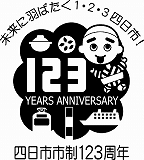 問い合わせ先　美術部門	　 　　前川　晴美（運営委員）　　　 090-9946-0416	　　　 伊藤　佳子（運営委員）     080-3065-2828申込方法　　　下記申込用紙に必要事項を記入のうえ、一般社団法人四日市市文化協会　総合美術展係　宛郵送　〒510-0845　四日市市海山道町1丁目1532-1　三浜文化会館内または　FAX　059-347-1023へ　 　　（団体の場合は出展者名簿を提出してください）申込期間　　　令和4年9月26日（月）〜10月21日（金）必着第７２回四日市市民芸術文化祭　総合美術展出品申込書（公募）団体名氏　　名住　　所電話番号作品名大きさ　縦×横×高さ作品部門○で囲む絵画（日本画・洋画・水彩画・水墨画）書道・写真・俳画・伊勢型紙・陶芸・彫刻・銅板工芸・手描き染め・尾張絵・押し花・工芸・その他（　　　　　　　　　　　　）